RESONANCIALa resonancia se produce cuando dos o más estructuras de Lewis  son aceptables, siendo la estructura verdadera el híbrido  de resonancia que se produce de estas estructuras, éstas deben tener el mismo esqueleto  y la misma contribución a la estructura del híbrido; y deben diferir en la distribución de electrones dentro de la estructuraEjemplos: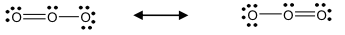 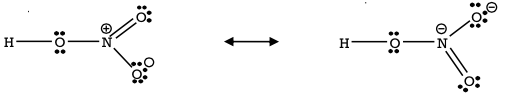 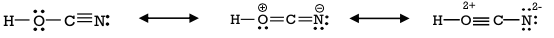 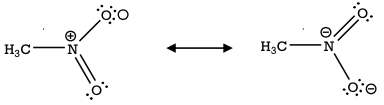 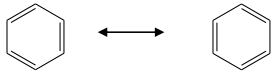 